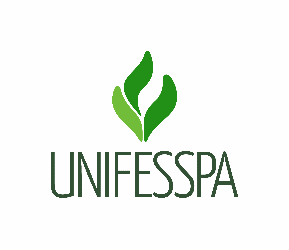 UNIVERSIDADE FEDERAL DO SUL E SUDESTE DO PARÁPRÓ-REITORIA DE ENSINO DE GRADUAÇÃO -PROEGDIRETORIA DE PLANEJ. E PROJETOS EDUCACIONAIS – DPROJDIVISÃO DE PROJETOS EDUCACIONAIS - DIPEANEXO VIII - FORMULÁRIO DE DADOS DO NOVO ORIENTADORIDENTIFICAÇÃO DO PROGRAMA  DE APOIO IDENTIFICAÇÃO DO PROGRAMA  DE APOIO (   ) Estudante   Indígena- PAIND  - Edital 03/2022-Proeg ; (   ) Estudante Quilombola – PAEQUI-  Edital 04/2022-Proeg;(   ) Discente Ingressante- PADI - Edital 05/2022-Proeg(   ) Estudante   Indígena- PAIND  - Edital 03/2022-Proeg ; (   ) Estudante Quilombola – PAEQUI-  Edital 04/2022-Proeg;(   ) Discente Ingressante- PADI - Edital 05/2022-ProegDados Pessoais:Dados Pessoais:Nome:Matrícula SIAPE:Sexo:Endereço:Complemento:Bairro:Município:UF:CEP:Fone:E-mail:Link do currículo lattes:Documentos:Documentos:CPF:Carteira de Identidade:Data de Expedição:Órgão Emissor:UF:Informações ProjetoInformações ProjetoCódigo SISPROL:Nome do projeto:Nome do coordenador que será substituído:Data de substituição: